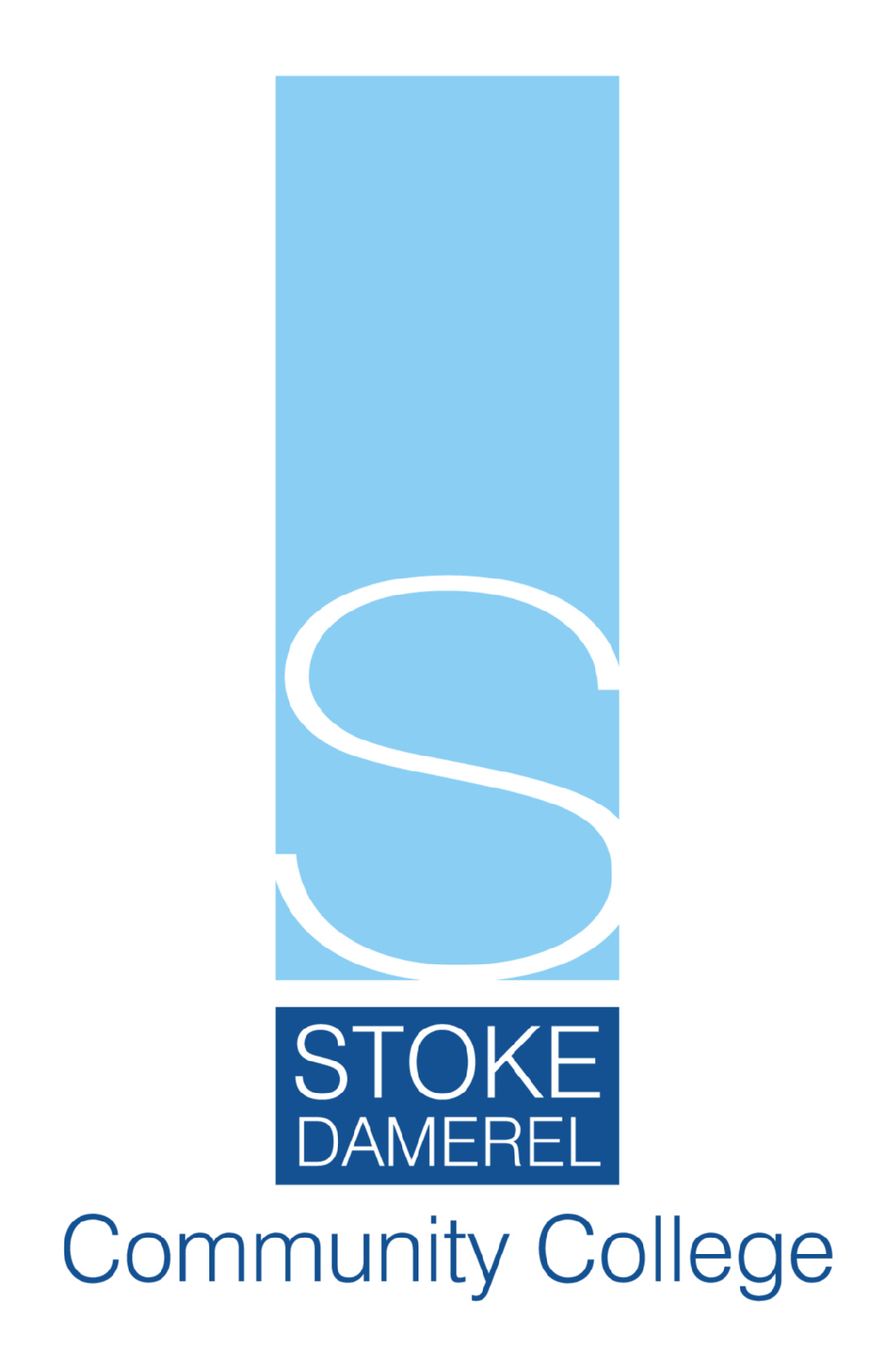 STOKE DAMEREL COMMUNITY COLLEGEPERSON SPECIFICATIONLearning MentorStoke Damerel Community College is committed to safeguarding and promoting the welfare of children and young people and expects all staff and volunteers to share this commitment.All teaching and support members of staff at Stoke Damerel Community College must undertake the required employment checks which include the uptake of references both professional and personal and an enhanced Criminal Records Bureau (CRB) disclosure.ESSENTIALDESIRABLEEXPERIENCE AND JOB KNOWLEDGEChildren’s Workforce Development Council Training - Level 3/4  Generic and Practitioner level or equivalentExperience of working in a school within a pastoral support role, on a 1:1 basisJOB RELATED ABILITIESAbility to work well under pressure and to remain personally resilientExcellent communication skills at many operational levelsAbility to work on own initiative and to maintain and prioritise workloadsAbility to use ICT effectivelyThe ability to plan and manage time effectivelyAbility to self-evaluate learning needs and actively seek learning opportunitiesQUALIFICATIONSGCSE in English & Mathematics grade A* to C or equivalentRelevant professional qualifications or a willingness to undertake further trainingExperience in using ICT and use of Microsoft OfficePlymouth Safeguarding Children’s Board Child Protection Training Early Help Assessment (CAF Common assessment Framework) Training